Jarní tvoření s dětmiJe tady další týden a my jsme si pro Vás připravily další náměty na činnosti s dětmi doma. Tentokrát jsme se zaměřily na jarní náměty.Děti si mimo to, že se zabaví, procvičí například jemnou motoriku nebo zkusí dechové cvičení.V co nejbližší době se na Vás zase těšíme Jak na sedmikrásky?nachystáme si papír libovolné barvyz bílého papíru nastříháme tenké proužkyproužky slepíme jednou stranou do středupostupně proužky ohýbáme a lepíme druhou stranu dopředuvystřihneme si kolečko ze žlutého papíru, které nalepíme do středu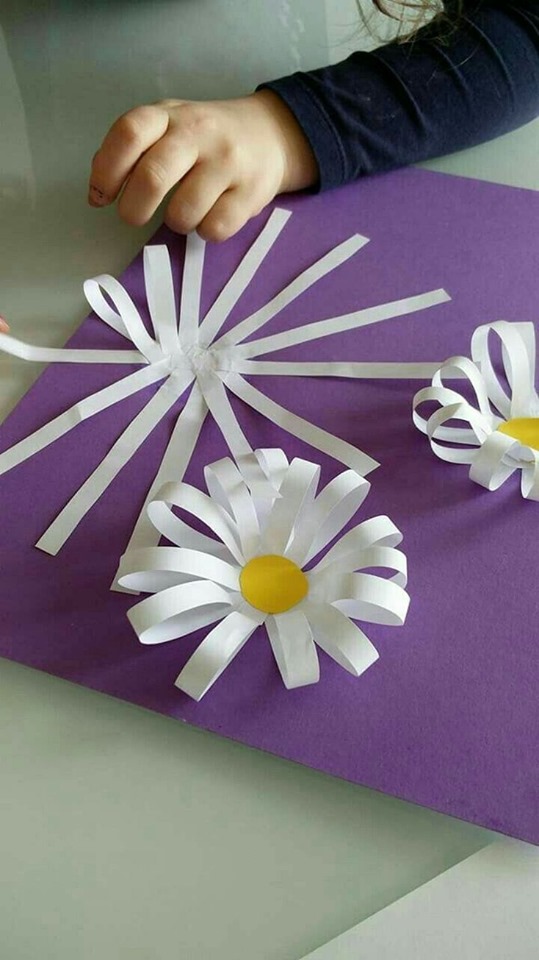 Jak na červíky?na barevný papír si nakreslíme obrys červíka, dokreslíme obličej a vystřihnemeuděláme záhybypřipravíme si brčko a můžeme hrát například závody, kdo červíka rychleji dofoukne na konec stolu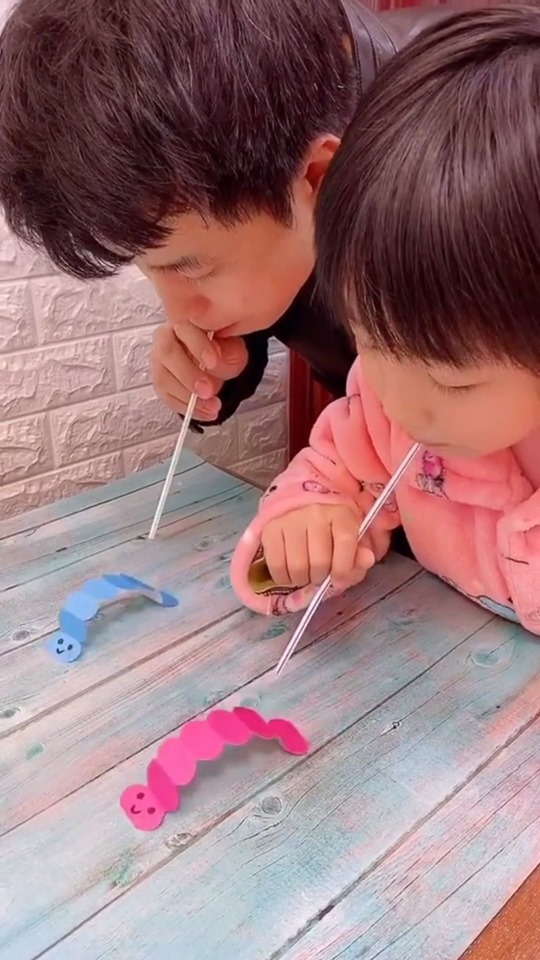 Jak na tulipány?na bílý papír fixem předkreslíme stonek a listypoté si vezmeme vidličku na jedno použití, namočíme ji do libovolné barvy a otiskneme ji nad stonek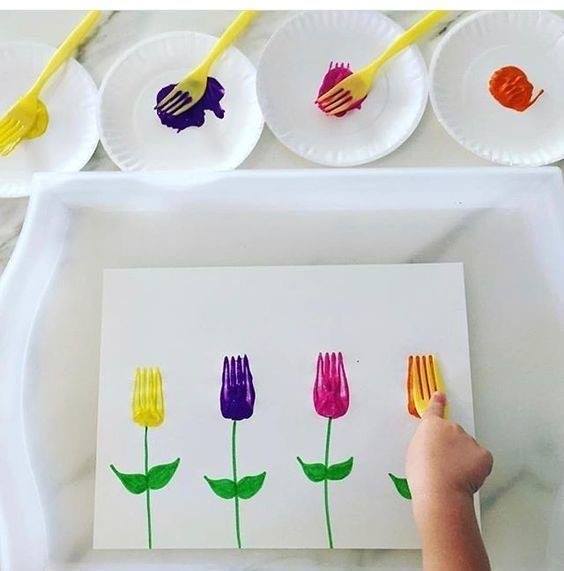 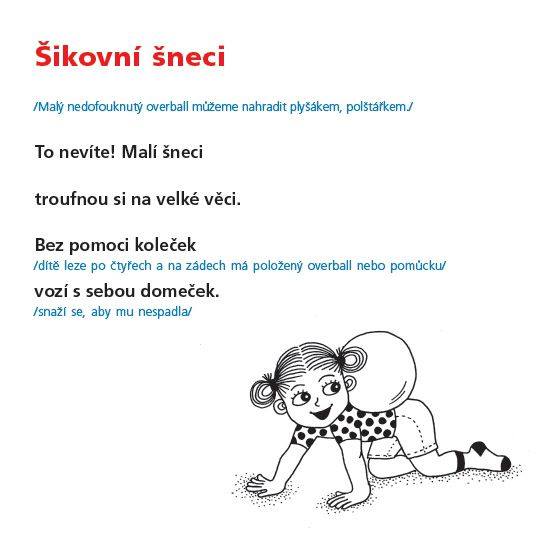 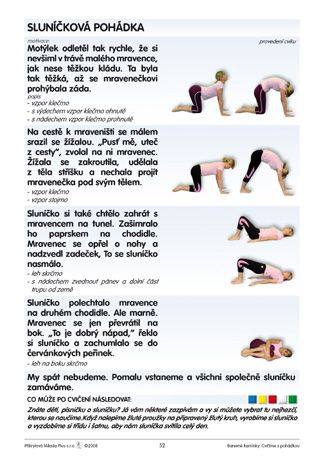 